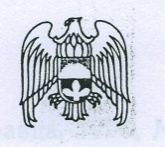 КАБАРДИНО-БАЛКАРСКАЯ РЕСПУБЛИКАСЕЛЬСКОЕ ПОСЕЛЕНИЕ КИЧМАЛКА ЗОЛЬСКОГО МУНИЦИПАЛЬНОГО РАЙОНАСОВЕТ МЕСТНОГО САМОУПРАВЛЕНИЯ 361714  Зольский район, с.Кичмалка, ул. Чкалова, 69,  тел. 76-3-40Р Е Ш Е Н И Е   № 31/231 сессии Совета местного самоуправления сельского поселения Кичмалка05.03.2016г                                                                                   с.п.КичмалкаВнесение изменений  в «Правила землепользования и застройки сельского поселения Кичмалка»Внести изменения в «Правила землепользования и застройки сельского поселения Кичмалка» принятых Советом местного самоуправления сельского поселения Кичмалка №14/2  от 30.12.2013г исключив :статью 55   «Разрешение  на строительство»; статью 57   «Строительный контроль и государственный строительный надзор»;статью 58   «Разрешение на ввод объекта в эксплуатацию»  из  нормативно-правового акта  « Правила   землепользования   и  застройки    сельского поселения Кичмалка » ,     в целях  недопущения  дублирования  ст .51 , 53, 54, 55 Градостроительного  Кодекса РФ. Считать утратившими силу ст. 55, 57, 58 «Правил землепользования и застройки сельского поселения Кичмалка» , принятых Советом местного самоуправления сельского поселения Кичмалка №14/2  от 30.12.2013г.                                                                                                        Обнародовать настоящее решение в соответствии с Положением о порядке опубликования (обнародования) муниципальных правовых актов сельского поселения Кичмалка Зольского муниципального района КБР.Решение вступает в силу со дня его обнародования.Контроль за исполнением настоящего решения оставляю за собой.Глава сельского поселения Кичмалка 		                             М.Х.ГуртуевА К Тоб обнародовании муниципального правового актаРешение  №31/2 от 05.03.2016г. «Внесение изменений в Правила землепользования и застройки сельского поселения Кичмалка» принятых Советом местного самоуправления сельского поселения Кичмалка №14/2  от 30.12.2013г: исключить : статью 55   «Разрешение  на строительство»; статью 57   «Строительный контроль и государственный строительный надзор»;статью 58   «Разрешение на ввод объекта в эксплуатацию»  из  нормативно-правового акта  « Правила  землепользования  и застройки с.п. Кичмалка »  в целях  недопущения  дублирования  статьи ст. 51 , 53, 54, 55 Градостроительного  Кодекса РФ. Период обнародования с 05.03.2016г. по 15.03.2016г.Заключение о результатахпубличных слушаний25.02.2016г.                                                                                                         с.Кичмалка                                              Инициатор публичных слушаний: Совет местного самоуправления сельского поселения КичмалкаПубличные слушания назначены: Решением Совета местного самоуправления сельского поселения Кичмалка  от 04.02.2016 30/1.Вопрос публичных слушаний: Об обсуждении проекта решения Совета местного самоуправления  «О внесении  изменений в  правила землепользования и застройкисельского поселения Кичмалка (вместе с Порядком учёта предложений по проекту, участия граждан в его обсуждении)», принятого решением от 04.02.2016 №30/1.Сведения об опубликовании или обнародовании информации о публичных слушаниях: Решение Совета местного самоуправления сельского поселения Кичмалка от 04.02.2016 №30/1,  которым назначены публичные слушания, обнародовано с 05.02.2016 по 05.03.2016 Уполномоченное должностное лицо по проведению публичных слушаний: Глава сельского поселения Кичмалка Зольского муниципального района КБР.Предложения уполномоченного должностного лица: одобрить проект в целом.Председатель публичных слушаний                                       	         М.Х.ГуртуевПРОТОКОЛпубличных слушаний № 125 февраля 2016 года                         		                  здание МОУ СОШ «Кичмалка»Присутствовали: жители поселения, коллектив МОУ «СОШ», совет местного самоуправления, совет ветеранов.Председательствующий: М.Х.Гуртуев – глава сельского поселения КичмалкаСекретарь: Боташева Р.Р.Эксперты: Гызыева В.Х.Участники: 37 человек.Участники, имеющие право на выступление: Гурова Л.И., Боташева Р.Р.СЛУШАЛИ: о проекте решения Совета местного самоуправления «О внесении  изменений в  правила землепользования и застройкисельского поселения Кичмалка (вместе с Порядком учёта предложений по проекту, участия граждан в его обсуждении)»,  принятого решением от 04.02.2016 №30/1.Гуртуев М.Х.  – председатель публичных слушаний - На публичные слушания сегодня вынесен вопрос о проекте решения Совета местного самоуправления «О внесении  изменений в  правила землепользования и застройкисельского поселения Кичмалка (вместе с Порядком учёта предложений по проекту, участия граждан в его обсуждении)», принятого решением от 04.02.2016 №30/1. Публичные слушания проводятся в целях информирования жителей нашего села об изменениях в Правилах землепользования и застройки в связи с внесением изменений . Инициатором  поведения данных слушаний стал Совет местного самоуправления. Секретарем избрана Боташева Р.Р. Предлагаю выразить свое мнение по вопросу публичных слушаний. Принимаются также письменные предложения и рекомендации.ВЫСТУПИЛИ: Гурова Л.И. – Предлагаю одобрить данный проект, так как он выражает волю и интересы жителей сельского поселения Кичмалка и соответствует действующему законодательству РФ.Маккаева Л.А. – Мы поддерживаем. Предлагаю согласиться и одобрить проект.Гызыева В.Х. – эксперт публичных слушаний – Согласно выступлениям граждан никаких разногласий в обсуждении данного проекта со стороны жителей и участников публичных слушаний не возникло.Председательствующий  - М.Х.Гуртуев – Слово секретарю публичных слушаний.Секретарь ( Боташева Р.Р.)- Все обсуждённые вопросы, внесены в текст заключения о результатах публичных слушаний.РЕШИЛИ:Одобрить проект решения Совета местного самоуправления «О внесении  изменений в  правила землепользования и застройки сельского поселения Кичмалка (вместе с Порядком учёта предложений по проекту, участия граждан в его обсуждении)», принятого решением от 04.02.2016 №30/1.На основании настоящего протокола секретарю (Боташевой Р.Р.) составить заключение о результатах публичных слушаний. Председатель публичных слушаний                                                          М.Х.Гуртуев                                                                                                                                 25.02.2016Секретарь                                                                              Боташева Р.Р.                                                                                                                               25.02.2016КИЧМАЛКЭ КЪУАЖЭ ЖЫЛАГЪУЭКЪЭБЭРДЕЙ-БАЛЪКЪЭР РЕСПУБЛИКЭМ И ДЗЕЛЫКЪУЭ МУНИЦИПАЛЬНЭ КУЕЙМ ЩЫЩ КЪУАЖЭМ И СОВЕТКИЧИБАЛЫК ЭЛ ПОСЕЛЕНИЕКЪАБАРТЫ-МАЛКЪАР РЕСПУБЛИКАНЫ ЗОЛЬСКИЙ МУНИЦИПАЛЬНЫЙ РАЙОНУНУ  ЭЛ ПОСЕЛЕНИЯСЫНЫ СОВЕТИФ И О руководителяадрес, название организации.Подпись, печать.1Текеева АС.МКОУ СОШ «Кичмалка»2Топалова Р.А.МУЗ «Амбулатория» с.Кичмалка3Уянова С.О.почта с.Кичмалка Проект правового акта или вопросы, вынесенные на обсуждениеПроект правового акта или вопросы, вынесенные на обсуждениеПредложения и рекомендации экспертов и участниковПредложения и рекомендации экспертов и участниковПредложения, рекомендации внесены (поддержаны)№п/пНаименование проекта или формулировка вопроса№п/пТекст предложения, рекомендацииФ.И.О. эксперта,участника, название организации1.Обсуждение проекта решения Совета местного самоуправления «О внесении  изменений в  Правила землепользования и застройкисельского поселения Кичмалка (вместе с Порядком учёта предложений по проекту, участия граждан в его обсуждении)», принятого решением от 04.02.2016 №30/1